Text Online-Shop DE: milKit DichtmilchDie milKit-Dichtmilch erfüllt nicht nur alle Anforderungen an eine moderne Dichtmilch, sondern bietet zusätzliche Vorteile: Sie bleibt immer homogen, was die Verarbeitung deutlich vereinfacht und die Funktion und Haltbarkeit im Reifen erhöht. Die Dichtmilch ist auf Wasser-Basis, was sie gut abwaschbar macht und sie kann bei Bedarf mit Wasser verdünnt werden. Die milKit Dichtmilch überzeugt in jeder Hinsicht:Die Kombination von synthetischem Latex und Mikrofasern ergibt hervorragende EigenschaftenKein Ammoniak, nicht allergen, nicht korrosivKann in Road-, Gravel- und MTB-Reifen verwendet werden und repariert Löcher bis 6mm Bleibt länger flüssig, verklumpt nicht und hinterlässt keine Gummirückstände im ReifenKann bei Bedarf mit Wasser verdünnt werden CO2 kompatibel und funktioniert von -20 bis +50° Celsius
Empfohlene Menge pro Reifen:Rennrad – Gravel 	30 – 60mlMTB 26“ 		60 – 80mlMTB 27.5“		80 – 100mlMTB 29“		100 – 120ml	Die Dichtmilch ist in 60ml, 250ml, 500ml und 1000ml Flaschen erhältlich. Bilder milKit Dichtmilch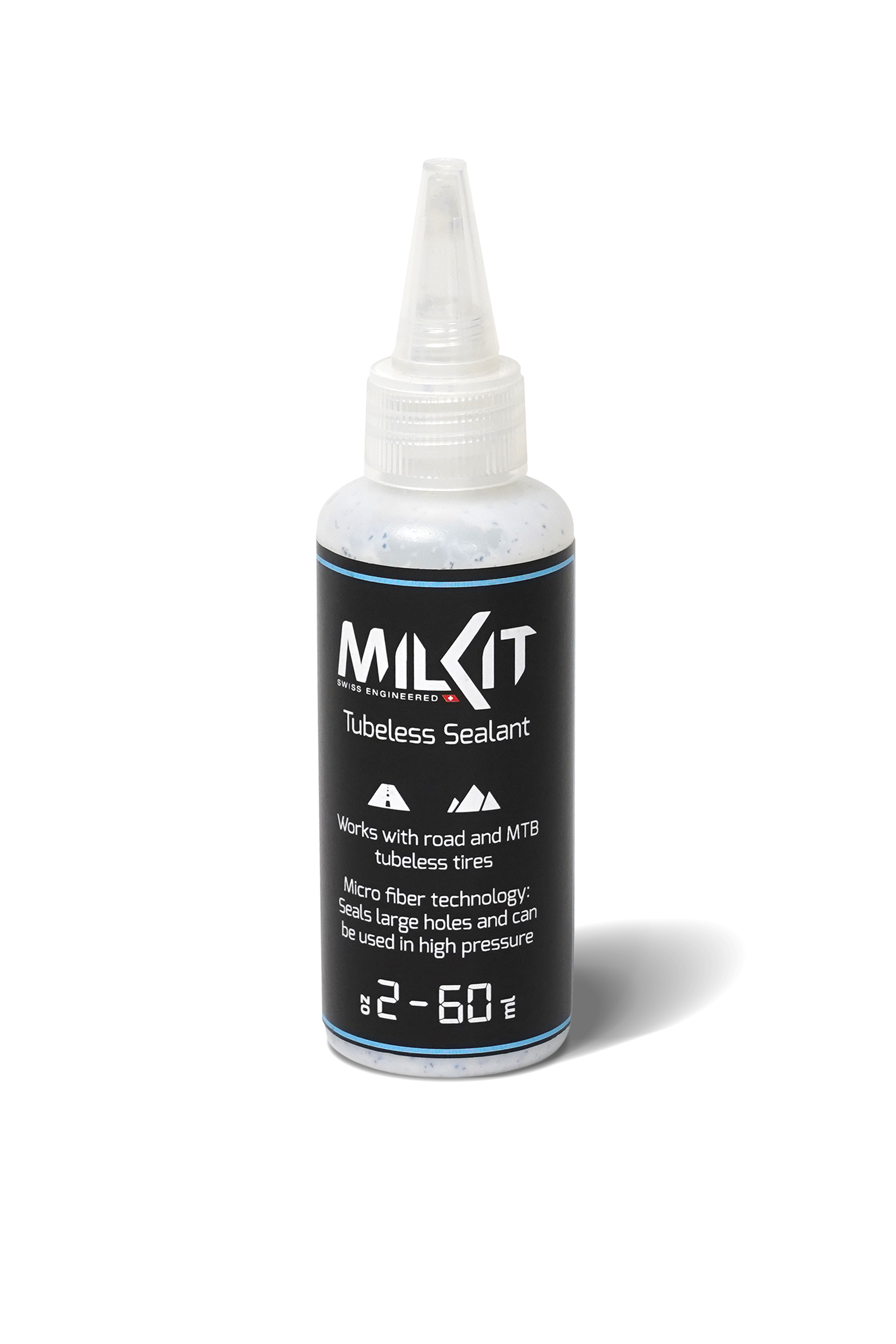 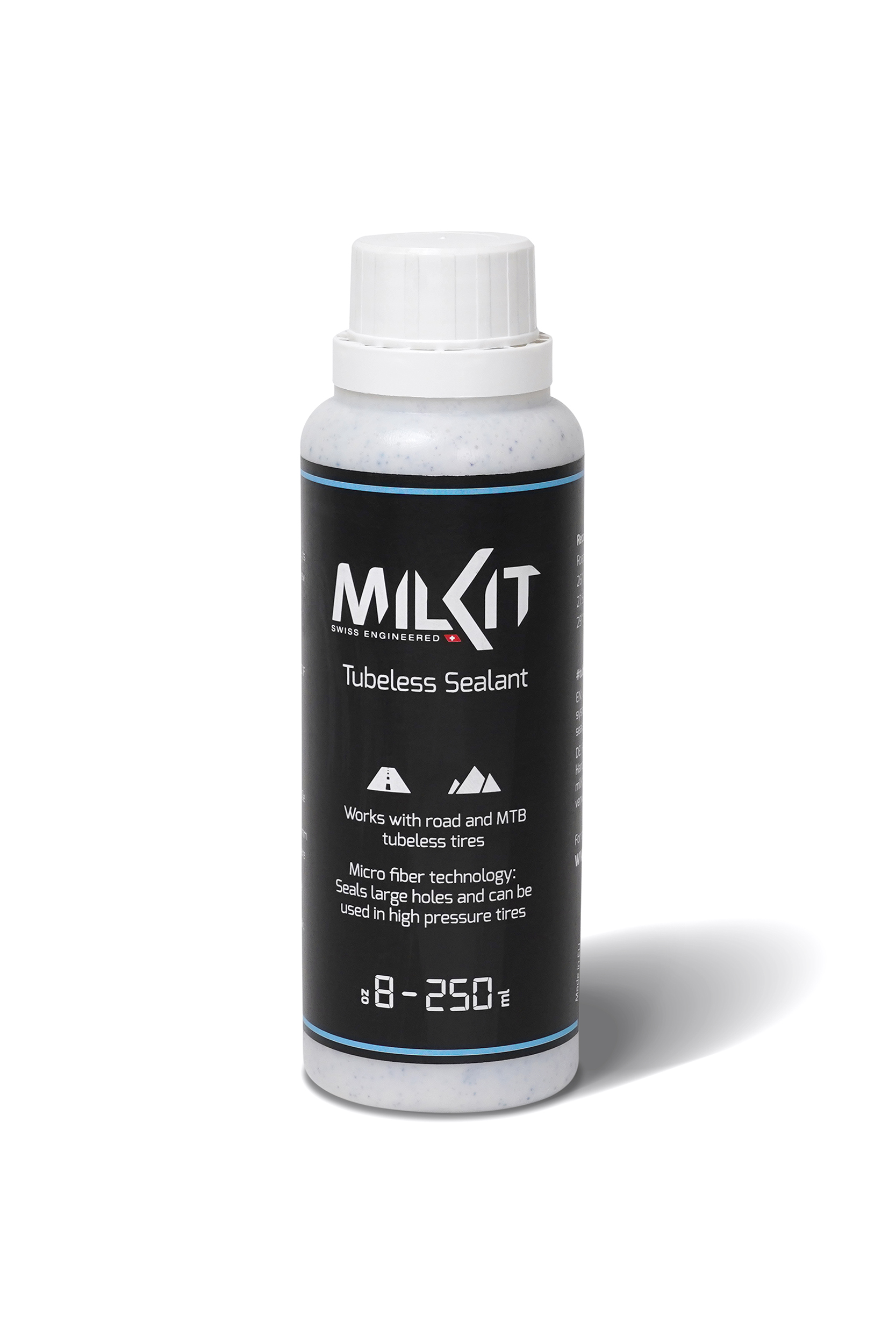 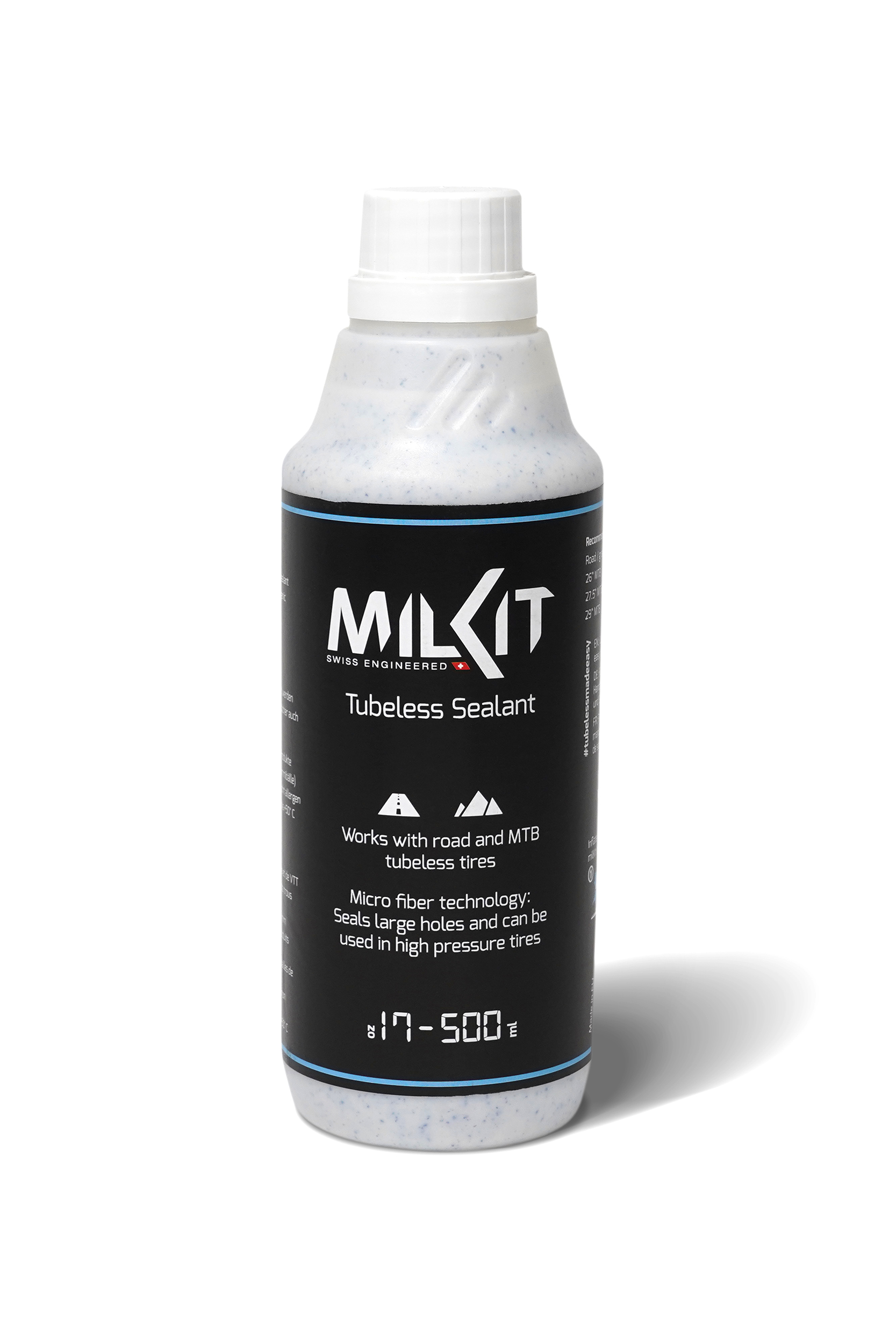 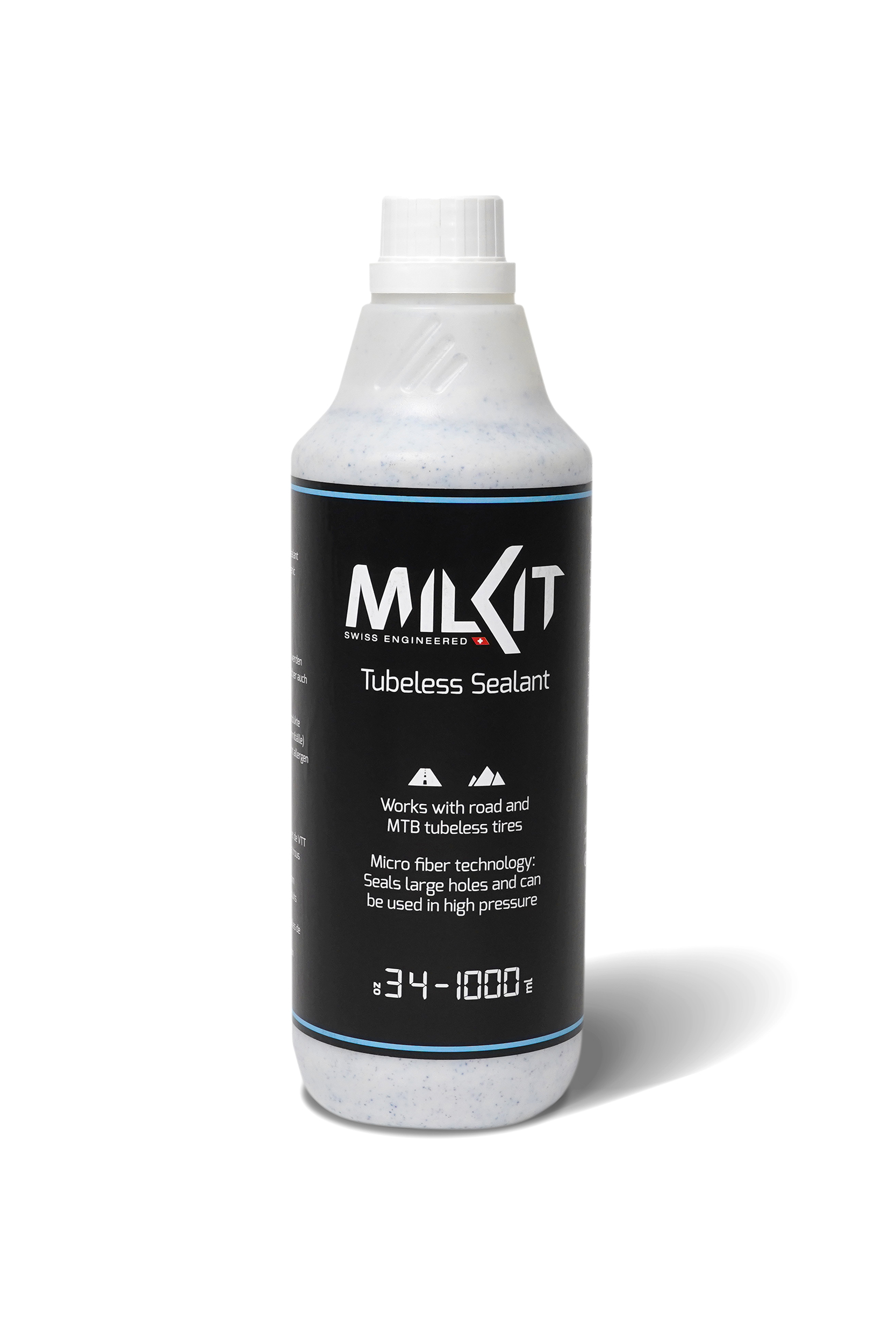 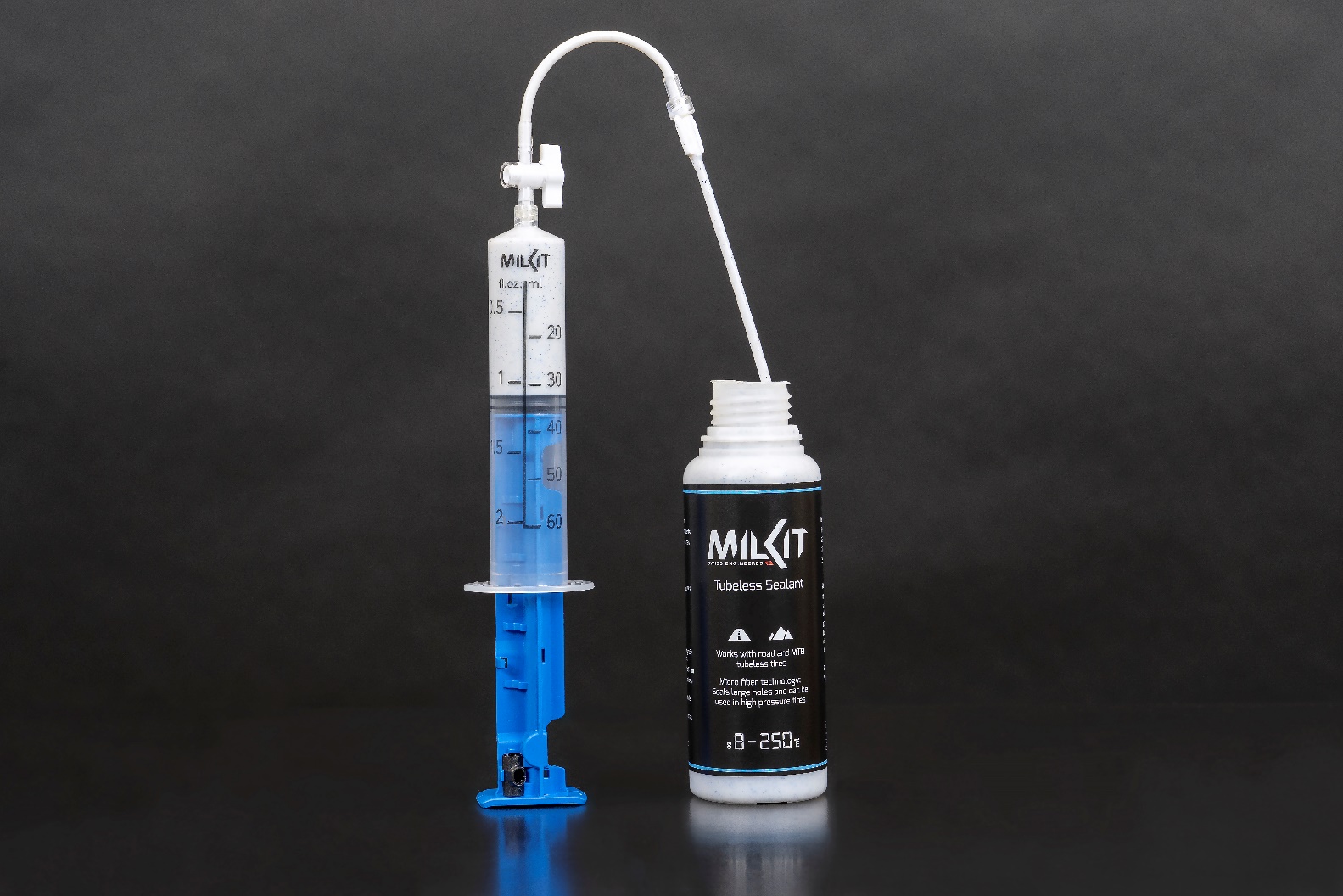 Weitere Bilder in hoher Auflösung: www.milKit.bike/media 